TC.KARABAĞLAR İLÇE MİLLİ EĞİTİM MÜDÜRLÜĞÜPEKER MAHALLESİ İLKOKULU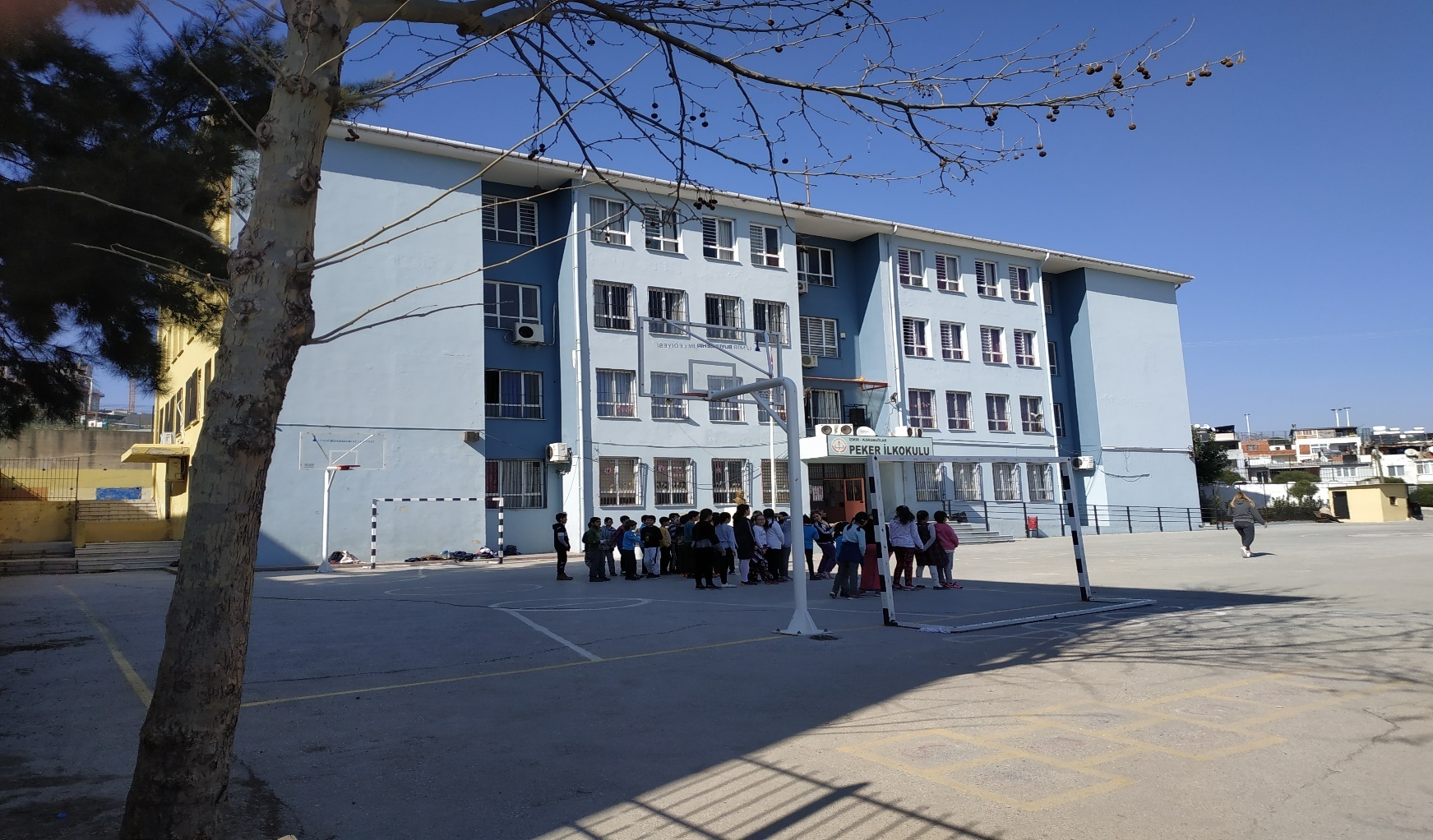 2019-2023 STRATEJİK PLANI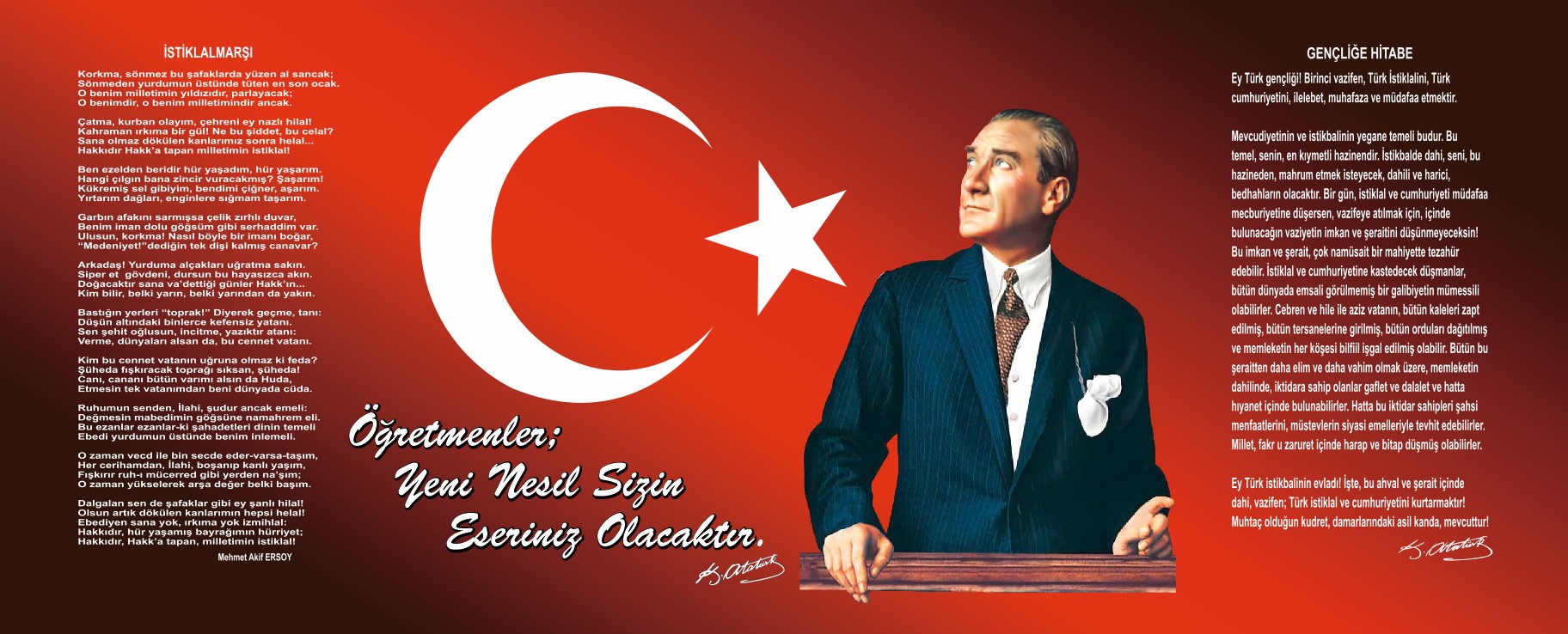 SUNUŞ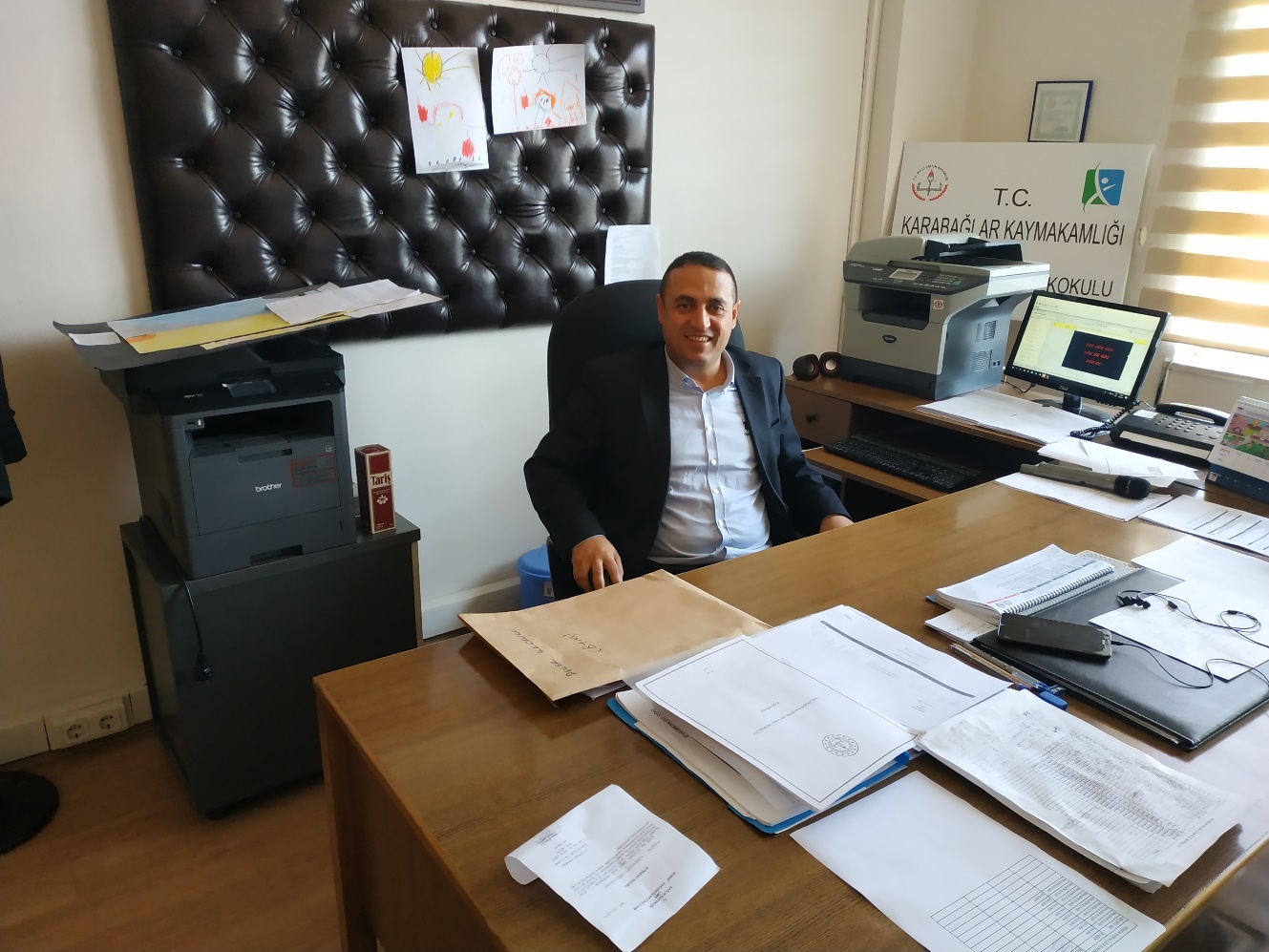 	Okulların stratejik plan yapması yasal bir gereklilik olduğu kadar mevcut durumu analiz yapma ve ileriye yönelik gelişimi tasarlama önem arz etmektedir. Geleceğimizi öngörebilmek, geleceğimizi planlamakla mümkün olacaktır. En ağır maliyetler, plansızlık ve hedefsizlikten doğan maliyetlerdir. Bu nedenle, hedeflenen başarı ve gelişme için yapacaklarımızı planlayarak stratejileri geliştirmeliyiz.Stratejik plan; kurumun kısa, orta ve uzun vadeli amaçlar doğrultusunda temel ilke ve politikalarını, önceliklerini ve bunlara ulaşmak için izlenecek yol ve yöntemler ile kaynak dağılımını düzenleyen plandır. Okulun bulunduğu durum ile ulaşmayı arzu ettiği nokta arasındaki yolu tarif eder. Okulun amaçlarını, hedeflerini ve bunlara ulaşmayı mümkün kılacak yöntemleri belirlemesini gerektirir. Uzun vadeli ve geleceğe dönük bir bakış açısı taşır. Okulbütçesinin stratejik planda ortaya konulan stratejik hedeflerin gerçekleşmesine imkân verecek şekilde hazırlanmasına, kaynak tahsisinin önceliklere dayandırılmasına ve hesap verme sorumluluğuna rehberlik edilmesi gerekir.Okulumuzun stratejik planı; ortak akıl,   katılımcı ve 5018 sayılı Kanunun getirdiği yenilikler de göz önünde bulundurularak; okul yöneticileri, öğretmenleri ve diğer personelinin ortak çalışmaları neticesinde hazırlanmıştır. Hazırladığımız bu stratejik planın okulumuz eğitim öğretim hizmetlerinin daha da kaliteli hale getireceğine ümit ediyor ve emeği geçen herkese teşekkür ediyorum.  															Tuncer SÜMERBAŞ															    Okul MüdürüİçindekilerSunuş……………………………………………………………………………………………………………………………………………………Hata! Yer işareti tanımlanmamış.İçindekiler…………………………………………………………………………………………………………………………………………..4BÖLÜM I: GİRİŞ ve PLAN HAZIRLIK SÜRECİ……………………………………………………………………………………………..5BÖLÜM II: DURUM ANALİZİ…………………………………………………………………………………………………………….……..Hata! Yer işareti tanımlanmamış.Okulun Kısa Tanıtımı ..………………………………………………………………………………………………………………….…Hata! Yer işareti tanımlanmamış.Okulun Mevcut Durumu: Temel İstatistikler……………………………………………………………………………….…..7PAYDAŞ ANALİZİ…………………………………………………………………………………………………………………………….11GZFT (Güçlü, Zayıf, Fırsat, Tehdit) Analizi………………………………………………………………………………………..14Gelişim ve Sorun Alanları……………………………………………………………………………………………………………….17BÖLÜM III: MİSYON, VİZYON VE TEMEL DEĞERLER…………………………………………………………………………………19MİSYONUMUZ ..…………………………………………………………………………………………………………………………..19VİZYONUMUZ ..…………………………………………………………………………………………………………………….……..19TEMEL DEĞERLERİMİZ ..………………………………………………………………………………………………………….……19BÖLÜM IV: AMAÇ, HEDEF VE EYLEMLER…………………………………………………………………………………………..…….20TEMA I: EĞİTİM VE ÖĞRETİME ERİŞİM……………………………………………………………………………….…………20TEMA II: EĞİTİM VE ÖĞRETİMDE KALİTENİN ARTIRILMASI……………………………………………………………25TEMA III: KURUMSAL KAPASİTE…………………………………………………………………………………………………....30V. BÖLÜM: MALİYETLENDİRME………………………………………………………………………………………………………….……32BÖLÜM I: GİRİŞ ve PLAN HAZIRLIK SÜRECİ2019-2023 dönemi stratejik plan hazırlanması süreci Üst Kurul ve Stratejik Plan Ekibinin oluşturulması ile başlamıştır. Ekip tarafından oluşturulan çalışma takvimi kapsamında ilk aşamada durum analizi çalışmaları yapılmış ve durum analizi aşamasında paydaşlarımızın plan sürecine aktif katılımını sağlamak üzere paydaş anketi, toplantı ve görüşmeler yapılmıştır.Durum analizinin ardından geleceğe yönelim bölümüne geçilerek okulumuzun amaç, hedef, gösterge ve eylemleri belirlenmiştir. Çalışmaları yürüten ekip ve kurul bilgileri altta verilmiştir.Stratejik Plan HazırlamaEkibiSTRATEJİK PLAN ÜST KURULUBÖLÜM II:DURUM ANALİZİDurum analizi bölümünde okulumuzun mevcut durumu ortaya konularak neredeyiz sorusuna yanıt bulunmaya çalışılmıştır. Bu kapsamda okulumuzun kısa tanıtımı, okul künyesi ve temel istatistikleri, paydaş analizi ve görüşleri ile okulumuzun Güçlü Zayıf Fırsat ve Tehditlerinin (GZFT) ele alındığı analize yer verilmiştir.	Okulun Kısa TanıtımıOkulumuz 1999 yılında İzmir – Karabağlar İlçesinin Peker Mahallesinde 1999 yılında inşaatına başlanmış olup 1999–2000 eğitim – öğretim yılında 600 öğrenci ile hizmete girmiştir. Okulumuz zemin artı 3 kat olmak üzere toplam 4 katlıdır. Okul bina alanı , bahçe alanı 1200m2 ve kullanılmayan alanla birlikte arsa alanı 4000 metrekaredir.Okulumuz kalorifer tesisatı ile ısıtılmakta ve yakıt olarak fuel-oil kullanılmaktadır. Okulumuzun çevresi dışarıdan göç alan bir bölgedir. Kenar mahalle olduğundan, sürekli öğrenci sayıları ve profili değişim göstermektedir. Şu an 25 derslik, 3 idari oda, 1 öğretmen odası, 1 adet çok amaçlı salon, 1 mutfak, 2 rehber öğretmen odası, , 2 malzeme odası, 1 arşiv odası, 1 fen laboratuarı, 1 okul aile birliği odası ve 1 hizmetli odasından mevcuttur. Okul binası 3 katlı olup ve okul bahçesinde şu an yeterince spor alanı mevcuttur. Şu an 700’e yakın öğrenci bulunmakta ve bunlara karşı 33 öğretmen ile hizmet verilmektedir. Okulumuz kurulduğundan bugüne kadar 11 kişi müdürlük yapmıştır. Öğretmenler ise sık değişmemektedir.2019 yılı içerisinde 2 öğretmen değişimi yaşanmıştır. 18/02/2019 tarihi itibariyle 35 öğretmen mevcut olup,29 tanesi kadrolu, 2 tanesi ücretli, 2 tanesi PICTES öğretmeni ve 2 tanesi gönüllü eğiticidir. Okulumuz 1999 yılında ilkokul olarak eğitim öğretime başlamıştır.1997 yılına ilköğretim okuluna dönüşmüştür.2013 eğitim öğretim yılında 4+4+4’e göre ilkokula dönüşmüştür.2015 eğitim öğretim yılında Tam Gün eğitime geçmiştir.	Okulumuzda öğrencilerimize halk oyunları, hentbol ve satranç kursları verilmektedir. Ayrıca okuma yazma bilmeyen bir kesimde bulunan okulumuzda, okuma yazma öğrenmek isteyen veli ve diğer vatandaşlar için okuma yazma kursları bulunmaktadır.Okulun Mevcut Durumu: Temel İstatistiklerOkul KünyesiOkulumuzun temel girdilerine ilişkin bilgiler altta yer alan okul künyesine ilişkin tabloda yer almaktadır.Temel Bilgiler Tablosu- Okul Künyesi Çalışan BilgileriOkulumuzun çalışanlarına ilişkin bilgiler altta yer alan tabloda belirtilmiştir.Çalışan Bilgileri TablosuOkulumuz Bina ve Alanları	Okulumuzun binası ile açık ve kapalı alanlarına ilişkin temel bilgiler altta yer almaktadır.Okul Yerleşkesine İlişkin Bilgiler Sınıf ve Öğrenci Bilgileri	Okulumuzda yer alan sınıfların öğrenci sayıları alttaki tabloda verilmiştir.Donanım ve Teknolojik KaynaklarımızTeknolojik kaynaklar başta olmak üzere okulumuzda bulunan çalışır durumdaki donanım malzemesine ilişkin bilgiye alttaki tabloda yer verilmiştir.Teknolojik Kaynaklar TablosuGelir ve Gider BilgisiOkulumuzun genel bütçe ödenekleri, okul aile birliği gelirleri ve diğer katkılarda dâhil olmak üzere gelir ve giderlerine ilişkin son iki yıl gerçekleşme bilgileri alttaki tabloda verilmiştir.PAYDAŞ ANALİZİKurumumuzun temel paydaşları öğrenci, veli ve öğretmen olmakla birlikte eğitimin dışsal etkisi nedeniyle okul çevresinde etkileşim içinde olunan geniş bir paydaş kitlesi bulunmaktadır. Paydaşlarımızın görüşleri anket, toplantı, dilek ve istek kutuları, elektronik ortamda iletilen önerilerde dâhil olmak üzere çeşitli yöntemlerle sürekli olarak alınmaktadır.Paydaş anketlerine ilişkin ortaya çıkan temel sonuçlara altta yer verilmiştir  :ÖĞRENCİ ANKETİ SONUÇLARIÖğretmenlerimle ihtiyaç duyduğumda rahatlıkla görüşebiliyorum ifadesine katılan %96Okul müdürüne ihtiyaç duyduğumda rahatlıkla konuşabilirim ifadesine katılan %72,Okulun rehberlik servisinden yeterince yararlanabiliyorum ifadesine katılan %43Okula iletilen görüş ve önerilerimiz dikkate alınır ifadesine katılan %89Okulda kendimi güvende hissediyorum ifadesine katılan %88Okulda alınan kararlara bizler de katılıyoruz ifadesine katılan %32Öğretmenler ders işlenişinde çeşitli yöntemler kullanıyor ifadesine katılan %92Derslerde konuya uygun araç gereç kullanılıyor ifadesine katılan %89Tenefüslerde ihtiyaçlarımı gideriyorum ifadesine katılan %73Okulun içi ve dışı temiz ifadesine katılan %74Okulun binası ve diğer fiziki mekânlar bizim için yeterli ifadesine katılan %93Okul kantininde satılanlar sağlıklı ve güvenilir ifadesine katılan %78Okulda yeterli sanatsal ve kültürel faaliyetler oluyor ifadesine katılan %97 öğrenci bulunmaktadır.VELİ ANKET SONUÇLARIİhtiyaç duyduğumda okul çalışanlarıyla rahatlıkla görüşebilirim ifadesine katılan %90Bizi ilgilendiren duyuruları zamanında öğrenebiliyoruz ifadesine katılan %89Öğrencimle ilgili konularda rehberlik hizmeti alıyorum ifadesine katılan %72Okula iletilen istek ve şikayetlerimiz dikkate alınıyor ifadesine katılan %86Okulda yabancı kişilere karşı güvenlik önlemleri alınıyor ifadesine katılan %85Okulda veliyi ilgilendiren konularda görüşlerimiz alınıyor ifadesine katılan %82E-okul ve okulun internet sayfasını düzenli takip ediyorum ifadesine katılan %84Çocuğum okulunu sevdiğini ve öğretmeniyle iyi anlaştığını söylüyor ifadesine katılan %99Okul, teknik araç ve gereç bakımından yeterli ifadesine katılan %69Okul her zaman temiz ve düzenli ifadesine katılan %62Okulun binası ve diğer fiziki mekânları yeterli ifadesine katılan %70Okulda yeterli miktarda sanatsal ve kültürel faaliyet yapılıyor ifadesine katılan %71 kişi bulunmaktadır.ÖĞRETMEN ANKET SONUÇLARIOkulda alınan kararlar, çalışanların katılımıyla alınır ifadesine katılan %100Kurumda yapılan duyurular zamanında iletilir ifadesine katılan %97Kendimi okulun değerli bir üyesi olarak görürüm ifadesine katılan %100Çalıştığım okul kendimi geliştirme imkanı tanımaktadır ifadesine katılan %67Okul teknik araç gereç yönünden yeterli ifadesine katılan %75Okulda sosyal ve kültürel faaliyetler düzenlenir ifadesine katılan %93Okulda öğretmenler arasında ayrım yapılmaz ifadesine katılan %86Okulumuzda yerelde ve toplum üzerinde etkili çalışmalar yapılır ifadesine katılan %86Yöneticiler yaratıcı ve yenilikçi düşüncelerin üretilmesini teşvik eder ifadesine katılan %89Okulumuzda sadece öğretmenlerin kullanımına tahsis edilmiş yerler yeterlidir ifadesine katılan %75Alanıma ilişkin yenilik ve gelişmeleri takip eder ve kendimi güncellerim ifadesine katılan %97 öğretmen bulunmaktadır.GZFT (Güçlü, Zayıf, Fırsat, Tehdit) AnaliziOkulumuzun temel istatistiklerinde verilen okul künyesi, çalışan bilgileri, bina bilgileri, teknolojik kaynak bilgileri ve gelir gider bilgileri ile paydaş anketleri sonucunda ortaya çıkan sorun ve gelişime açık alanlar iç ve dış faktör olarak değerlendirilerek GZFT tablosunda belirtilmiştir. Dolayısıyla olguyu belirten istatistikler ile algıyı ölçen anketlerden çıkan sonuçlar tek bir analizde birleştirilmiştir.Kurumun güçlü ve zayıf yönleri donanım, malzeme, çalışan, iş yapma becerisi, kurumsal iletişim gibi çok çeşitli alanlarda kendisinden kaynaklı olan güçlülükleri ve zayıflıkları ifade etmektedir ve ayrımda temel olarak okul müdürü/müdürlüğü kapsamından bakılarak iç faktör ve dış faktör ayrımı yapılmıştır. İçsel Faktörler Güçlü YönlerZayıf YönlerDışsal Faktörler FırsatlarTehditlerGelişim ve Sorun AlanlarıGelişim ve sorun alanları analizi ile GZFT analizi sonucunda ortaya çıkan sonuçların planın geleceğe yönelim bölümü ile ilişkilendirilmesi ve buradan hareketle hedef, gösterge ve eylemlerin belirlenmesi sağlanmaktadır. Gelişim ve sorun alanları ayrımında eğitim ve öğretim faaliyetlerine ilişkin üç temel tema olan Eğitime Erişim, Eğitimde Kalite ve kurumsal Kapasite kullanılmıştır. Eğitime erişim, öğrencinin eğitim faaliyetine erişmesi ve tamamlamasına ilişkin süreçleri; Eğitimde kalite, öğrencinin akademik başarısı, sosyal ve bilişsel gelişimi ve istihdamı da dâhil olmak üzere eğitim ve öğretim sürecinin hayata hazırlama evresini; Kurumsal kapasite ise kurumsal yapı, kurum kültürü, donanım, bina gibi eğitim ve öğretim sürecine destek mahiyetinde olan kapasiteyi belirtmektedir.Gelişim ve Sorun AlanlarımızBÖLÜM III: MİSYON, VİZYON VE TEMEL DEĞERLEROkul Müdürlüğümüzün Misyon, vizyon, temel ilke ve değerlerinin oluşturulması kapsamında öğretmenlerimiz, öğrencilerimiz, velilerimiz, çalışanlarımız ve diğer paydaşlarımızdan alınan görüşler, sonucunda stratejik plan hazırlama ekibi tarafından oluşturulan Misyon, Vizyon, Temel Değerler; Okulumuz üst kurulana sunulmuş ve üst kurul tarafından onaylanmıştır.MİSYONUMUZ Biz öncelikle ilkokulda amaçları yanında bütün öğrencilerin kendisinden başlamak üzere ailesine, toplumuna ve tüm insanlığa karşı sorumluluklarını yerine getirebilmesi için, bilgi çağının gereklerine uygun olarak; bilgiye erişme yollarını bilen, sorunlarını çözebilen, teknoloji ürünlerini kullanabilen, hoşgörülü, sağlıklı kişilik ve sosyalleşmesini tamamlamış bir birey olarak yetişmesi için varız.VİZYONUMUZ Yönetiminden velisine, öğretmeninden öğrencisine bir bütün olarak işbirliği içerisinde, sevgi, saygı ve hoşgörüyle her geçen gün daha iyiye ulaşmak için çalışan, işlerini yaparken kendilerine ve başkalarına karşı dürüst olan, doğruları yaptıklarında alacakları cevaptan korkmayan ve inançlı çalışmasıyla hak ederek başarıya ulaşmış bireylerin bulunduğu bir çevrenin bilim kültür öncüsü olmak.TEMEL DEĞERLERİMİZ 1) Atatürk ilke ve devrimlerini temel alır. Atatürk milliyetçiliğini ilke ediniriz.2) Başarının takım çalışması ile gerçekleşeceğine inanırız3 Kararlarımızı çoğulculuk ilkesine uygun, ortak akıl kullanarak alırız.4) Çağın değişen koşulları karşısında daima kendimizi yenileriz .5) Öğrencinin geleceğinin kendi geleceğimiz olduğuna inanırız6) Eğitimin daima öğretimden önce olduğu fikrini ilke ediniriz.7) Tek görevimizin öğrenciyi eğitmek değil, velilerimizi ve çevremizi de eğitmek olduğu inancındayız.BÖLÜM IV: AMAÇ, HEDEF VE EYLEMLERTEMA I: EĞİTİM VE ÖĞRETİME ERİŞİMEğitim ve öğretime erişim okullaşma ve okul terki, devam ve devamsızlık, okula uyum ve oryantasyon, özel eğitime ihtiyaç duyan bireylerin eğitime erişimi, yabancı öğrencilerin eğitime erişimi ve hayatboyu öğrenme kapsamında yürütülen faaliyetlerin ele alındığı temadır.Stratejik Amaç 1:Kayıt bölgemizde yer alan çocukların okullaşma oranlarını artıran, öğrencilerin uyum ve devamsızlık sorunlarını gideren etkin bir yönetim yapısı kurulacaktır.Stratejik Hedef 1.1.Kayıt bölgemizde yer alan çocukların okullaşma oranları arttırılacak ve öğrencilerin uyum ve devamsızlık sorunları da giderilecektir.Performans GöstergeleriEylemlerStratejik hedef  1.2: Plan dönemi sonuna kadar parçalı veya sürekli devamsız olan öğrenciler, şu anki sayılarının  %50’sinin altına indirilecektir.Performans GöstergeleriEylemler	Stratejik Hedef 1.3.Kaynaştırma ve destek eğitimden gereksinim duyan tüm öğrencilerin yararlanması ve farklılık gösteren öğrencilerin okula uyumu sağlanacaktır.Performans GöstergeleriEylemlerStratejik hedef  1.4:‘’Al Götür Oku Getir’’ kitaplıklarımızın daha da zenginleşmesini sağlayıp plan dönemi sonuna kadar kitap okuma alışkanlığı kazanan öğrenci sayısı her yıl % 2 arttırılacak.Performans GöstergeleriEylemlerStratejik Hedef 1.5.Öncelikle velilerden başlamak üzere bölgedeki okuma yazma bilmeyen vatandaşlara okuma yazma kursu verilecektir.Performans Göstergeleri	EylemlerTEMA II: EĞİTİM VE ÖĞRETİMDE KALİTENİN ARTIRILMASIEğitim ve öğretimde kalitenin artırılması başlığı esas olarak eğitim ve öğretim faaliyetinin hayata hazırlama işlevinde yapılacak çalışmaları kapsamaktadır. Bu tema altında akademik başarı, sınav kaygıları, sınıfta kalma, ders başarıları ve kazanımları, disiplin sorunları, öğrencilerin bilimsel, sanatsal, kültürel ve sportif faaliyetleri ile istihdam ve meslek edindirmeye yönelik rehberlik ve diğer mesleki faaliyetler yer almaktadır. Stratejik Amaç 2:Öğrencilerimizin gelişmiş dünyaya uyum sağlayacak şekilde donanımlı bireyler olabilmesi için eğitim ve öğretimde kalite artırılacaktır.Stratejik Hedef 2.1.Okul genelinde 4.sınıftan 5.sınıfa geçen öğrencilerimizin bütün derslerinin yılsonu not ortalamalarının 100 tam puan üzerinden en az 85  olması sağlanacaktır.Performans GöstergeleriEylemlerStratejik Hedef 2.2.Öğrencilerimizin bireysel yeteneklerini açığa çıkarmak için sosyal, kültürel ve sportif faaliyetler düzenlenecek; faaliyetlere katılım düzeyi plan dönemi boyunca her yıl  % 10 arttırılacak.Performans GöstergeleriEylemlerStratejik Hedef 2.3.Öğrencilerin bireysel ve toplumsal sorunları tanıma ve öğrencilere bu sorunlara çözüm yolu arama alışkanlığı kazandırılabilmesi için plan dönemi sonuna kadar  her yıl en az bir sosyal sorumluluk projesinde yer alınacaktırPerformans GöstergeleriEylemlerStratejik Hedef 2.4.Eğitim-öğretim yılı içerisinde öğrencilerimizin ayda okuduğu ortalama kitap sayısı1‘den, plan sonunda 3’e çıkartılacaktır.Performans GöstergeleriEylemlerStratejik hedef  2.5: Okulumuza devam eden 84 Suriyeli öğrencinin tamamı plan dönemi sonuna kadar %100 okur yazar yapılacak.Performans GöstergeleriEylemlerTEMA III: KURUMSAL KAPASİTEStratejik Amaç 3:Okulumuzun imzaladığı proje sayısı arttırılarak maddi olanaksızlıkların eğitimin önüne geçmesi engellenicek.Stratejik Hedef  3.1. Kardeş okul bulunarak protokol imzalanıp, okullar arası paylaşımlar yapılacak.Performans GöstergeleriEylemlerStratejikHedef  3.2.Çevremizde ihtiyaç sahipleri için düzenlenen yardım kampanyalarına katılan öğrenci oranı artırılacak.Performans GöstergeleriEylemlerV. BÖLÜM:MALİYETLENDİRME2019-2023 Stratejik Planı Faaliyet/Proje Maliyetlendirme TablosuMaliyet TablosuVI. BÖLÜM: İZLEME VE DEĞERLENDİRMEOkulumuz Stratejik Planı izleme ve değerlendirme çalışmalarında 5 yıllık Stratejik Planın izlenmesi ve 1 yıllık gelişim planın izlenmesi olarak ikili bir ayrıma gidilecektir. Stratejik planın izlenmesinde 6 aylık dönemlerde izleme yapılacak denetim birimleri, il ve ilçe millî eğitim müdürlüğü ve Bakanlık denetim ve kontrollerine hazır halde tutulacaktır.Yıllık planın uygulanmasında yürütme ekipleri ve eylem sorumlularıyla aylık ilerleme toplantıları yapılacaktır. Toplantıda bir önceki ayda yapılanlar ve bir sonraki ayda yapılacaklar görüşülüp karara bağlanacaktır. Üst Kurul BilgileriÜst Kurul BilgileriAdı SoyadıUnvanıTuncer SÜMERBAŞOkul MüdürüAhmet İSMAİLMüdür YardımcısıBurçak CURACOĞLUMüdür YardımcısıMehmet UYAROĞLUÖğretmenSevgi KAYAÖğretmenSibel BASUTOkul Aile Bir. Bşk.Ekip BilgileriEkip BilgileriAdı SoyadıUnvanıBurçak CURACOĞLUMüdür YardımcısıOzan GENÇÖğretmenDidem YERLİÖğretmenİbrahim AKKULÖğretmenÖzlemSÖNMEZGönüllü Veliİli:               İZMİRİli:               İZMİRİli:               İZMİRİli:               İZMİRİlçesi:          KARABAĞLARİlçesi:          KARABAĞLARİlçesi:          KARABAĞLARİlçesi:          KARABAĞLARAdres:   5157 sokak no 37   5157 sokak no 37   5157 sokak no 37Coğrafi Konum (link):Coğrafi Konum (link):https://goo.gl/maps/rgkrSRjCcx42https://goo.gl/maps/rgkrSRjCcx42Telefon Numarası: 0232 265 57 560232 265 57 560232 265 57 56Faks Numarası:Faks Numarası:0232 265 57 560232 265 57 56e- Posta Adresi:pekerioo35@gmail.compekerioo35@gmail.compekerioo35@gmail.comWeb sayfası adresi:Web sayfası adresi:http://pekerilkokulu.meb.k12.trhttp://pekerilkokulu.meb.k12.trKurum Kodu:721900721900721900Öğretim Şekli:Öğretim Şekli:Tam günTam günOkulun Hizmete Giriş Tarihi : 1999Okulun Hizmete Giriş Tarihi : 1999Okulun Hizmete Giriş Tarihi : 1999Okulun Hizmete Giriş Tarihi : 1999Toplam Çalışan Sayısı (Hizmetli)Toplam Çalışan Sayısı (Hizmetli)77Öğrenci Sayısı:Kız      332      332Öğretmen SayısıKadın2525Öğrenci Sayısı:Erkek      347      347Öğretmen SayısıErkek1010Öğrenci Sayısı:Toplam      679      679Öğretmen SayısıToplam3535Derslik Başına Düşen Öğrenci SayısıDerslik Başına Düşen Öğrenci SayısıDerslik Başına Düşen Öğrenci Sayısı28Şube Başına Düşen Öğrenci SayısıŞube Başına Düşen Öğrenci SayısıŞube Başına Düşen Öğrenci Sayısı29Öğretmen Başına Düşen Öğrenci SayısıÖğretmen Başına Düşen Öğrenci SayısıÖğretmen Başına Düşen Öğrenci Sayısı22Şube Başına 30’dan Fazla Öğrencisi Olan Şube SayısıŞube Başına 30’dan Fazla Öğrencisi Olan Şube SayısıŞube Başına 30’dan Fazla Öğrencisi Olan Şube Sayısı6Öğrenci Başına Düşen Toplam Gider MiktarıÖğrenci Başına Düşen Toplam Gider MiktarıÖğrenci Başına Düşen Toplam Gider Miktarı15 TLÖğretmenlerin Kurumdaki Ortalama Görev SüresiÖğretmenlerin Kurumdaki Ortalama Görev SüresiÖğretmenlerin Kurumdaki Ortalama Görev Süresi6UnvanErkekKadınToplamOkul Müdürü ve Müdür Yardımcısı213Sınıf Öğretmeni51823Branş Öğretmeni3-3Rehber Öğretmen112İdari Personel---Yardımcı Personel426Güvenlik Personeli-11Toplam Çalışan Sayıları152338Okul Bölümleri Okul Bölümleri Özel AlanlarVarYokOkul Kat Sayısı4Çok Amaçlı SalonDerslik Sayısı26Çok Amaçlı SahaDerslik Alanları (m2)40 m2KütüphaneKullanılan Derslik Sayısı25Fen LaboratuvarıŞube Sayısı23Bilgisayar Laboratuvarıİdari Odaların Alanı (m2)15 m2İş AtölyesiÖğretmenler Odası (m2)40 m2Beceri AtölyesiOkul Oturum Alanı (m2)658m2PansiyonOkul Bahçesi (Açık Alan)(m2)1240m2Okul Kapalı Alan (m2)2780m2Sanatsal, bilimsel ve sportif amaçlı toplam alan (m2)130 m2Kantin (m2)25 m2Tuvalet Sayısı8SINIFIKızErkekToplamSINIFIKızErkekToplamSINIFIKızErkekToplamSINIFIKızErkekToplam1-A1816342-A1613293-A1513284-A1614301-B1815332-B1119303-B1214264-B1116271-C1915342-C916253-C1116274-C1315281-D1916352-D1217293-D1712294-D1213251-E1814322-E1315283-E1216284-E1511261-F1814322-F1315283-F121426Haf.Zih. Sn.8210Akıllı Tahta Sayısı25TV Sayısı2Masaüstü Bilgisayar Sayısı4Yazıcı Sayısı4Taşınabilir Bilgisayar Sayısı1Fotokopi Makinası Sayısı1Projeksiyon Sayısı1İnternet Bağlantı Hızı8 MbpsYıllarGelir MiktarıGider Miktarı20167.000,007.000,0020177.978,597.978,59201813.778,0913.778,09ÖğrencilerSosyal, kültürel, sanatsal ve sportif faaliyetlere ilgi duymaları.ÇalışanlarÖğretmen kadromuzun tam ve tecrübeli olması.VelilerÖğrencilerle ilgilenmesiBina ve YerleşkeTehlikeli bir yol üzerinde bulunmamasıBahçenin öğrenci mevcuduna göre yeterli olması.DonanımHer sınıfta akıllı tahta ve internet erişiminin bulunmasıBütçeOkulumuzun genel anlamda mali yönden herhangi bir sıkıntı  yaşamaması.Yönetim SüreçleriYöneticilerin iletişime açık, şeffaf ve katılımcı yönetim anlayışına açık olmalarıİletişim Süreçleriİdare ile  öğretmen arasında güçlü bir iletişimin bulunması. Öğretmen , veli işbirliğinin ve iletişiminin iyi olmasıÖğrencilerBulunulan çevreden dolayı olumsuz davranışların öğrencilere yanlış model olmasıVelilerde eğitimin düşük olmasından kaynaklı öğrenciye de yansıyan eğitimde isteksizlikÇalışanlarProje yazma konusunda yeterliliğe sahip öğretmenimizin bulunmayışıÇalışanlarımızın motivasyonunu arttırıcı kuruma aidiyet duygularını geliştirici etkinliklerin yapılmaması.VelilerVelilerimizin eğitim seviyesinin düşük olmasıVelilerimizin alt sosyo- kültürel, ekonomik seviyede olmalarıBina ve YerleşkeSpor yapılabilecek salon veya spor yapmaya uygun alan eksikliği,BütçeBazen kaynak yaratmada maddi imkânsızlıkların olması. Düzenli bütçenin bulunmaması.Yönetim SüreçleriMüdür yardımcısı olan branş öğretmenlerinin idari yoğunluktan derslere zaman ayırmada zorlanmasıİletişim SüreçleriNadir de olsa veliler öğretmenler arasında yanlış anlaşılmadan kaynaklı şikayetlerin yaşanmasıPolitikGenel ve yerel yönetimlerin okulların sorunlarıyla yakından ilgilenmeleri.EkonomikOkul Aile Birliğinin aktif ve istekli çalışmasıSosyolojikOkuma yazmaya istekli velilerin olmasıTeknolojikÖğrencilerimizin teknolojiye olan yatkınlığıÖğretmenlerimizin de teknolojik yenilik ve gelişimlere açık olmasıEkolojikOkul çevresinde tehlikeli yol ve alanlar bulunmamasıPolitikVelilerin önce sorunları idareyle konuşup, çözüm yolları aramak yerine direk şikayet hatlarına başvurmalarıEkonomikVelilerin ekonomik durumunun iyi olmamasıEkonomik durumu normal olanların, kötü olanlara yapılan yardımlardan ihtiyacı olmadığı halde faydalanmak istemeleriSosyolojikBoşanmış aile çocuklarının sayıca fazla olmasıSuriyeli öğrenci sayısının fazla olmasıEğitim seviyesi düşük ailelerin çocuklara yanlış rol model olmaları, eğitimle ilgilenmemeleriTeknolojikÖğrencilerimizin teknolojiye esir düşmeleriSanal medya ve internet bağımlılığının hızla artmasıMevzuat-YasalYasal olarak çok sorumluğun olması, yetkinin az olması. Veliler tarafından basit gerekçelerle idareci ve öğretmenlerin çok kolay şikayet edilmeleri.EkolojikGenel olarak insanların çevreye karşı yeterli duyarlılık göstermemesiEğitime ErişimEğitimde KaliteKurumsal KapasiteOkullaşma OranıAkademik BaşarıKurumsal İletişimOkula Devam/ DevamsızlıkSosyal, Kültürel ve Fiziksel GelişimKurumsal YönetimOkula Uyum, OryantasyonSınıf TekrarıBina ve YerleşkeÖzel Eğitime İhtiyaç Duyan Bireylerİstihdam Edilebilirlik ve YönlendirmeDonanımYabancı ÖğrencilerÖğretim YöntemleriTemizlik, HijyenHayatboyu ÖğrenmeDers araç gereçleriİş Güvenliği, Okul GüvenliğiTaşıma ve servis1.TEMA: EĞİTİM VE ÖĞRETİME ERİŞİM1.TEMA: EĞİTİM VE ÖĞRETİME ERİŞİM1Sürekli devamsız öğrencilerin çok olması2Suriyeli öğrencilerin okuma yazma problemi3Velilerin öğretmen ve yapılan işlere müdahalede bulunması4Kitap okuma kültürünün istenilen düzeyde olması 5Öğrencilerin gelecek kaygısı taşımaması, okulun öneminin farkında olmamaları, bu konuda bilinçsiz velilerin fazlalığı2.TEMA: EĞİTİM VE ÖĞRETİMDE KALİTE2.TEMA: EĞİTİM VE ÖĞRETİMDE KALİTE1Öğrencilerimizin akademik başarılarının istenilen seviyede olmaması2Sosyal, kültürel, sportif faaliyetlerin azlığı3Uluslararası hareketlilik programlarına katılımın azlığı4Sosyal Sorumluluk projelerinin azlığı3.TEMA: KURUMSAL KAPASİTE3.TEMA: KURUMSAL KAPASİTE1Bazı velilerin okul ile iletişime geçme eksikliği22 okul ile bitişik olduğu için yaşanılan fiziki problemlerNoPERFORMANSGÖSTERGESİMevcutHEDEFHEDEFHEDEFHEDEFHEDEFHEDEFNoPERFORMANSGÖSTERGESİ201820192020202120222023PG.1.1.aKayıt bölgesindeki öğrencilerden okula kayıt yaptıranların oranı (%)%90%92%94%96%98%99PG.1.1.bİlkokul birinci sınıf öğrencilerinden en az bir yıl okul öncesi eğitim almış olanların oranı (%)(ilkokul)%40%50%60%70%80%90PG.1.1.cOkula yeni başlayan öğrencilerden oryantasyon eğitimine katılanların oranı (%)%95%96%97%98%99%100PG.1.1.dBir eğitim ve öğretim döneminde 20 gün ve üzeri devamsızlık yapan öğrenci oranı (%)%3.7%3%2%1%0%0PG.1.1.eBir eğitim ve öğretim döneminde 20 gün ve üzeri devamsızlık yapan yabancı öğrenci oranı (%)%2.3%2%1.5%1%0%0NoEylem İfadesiEylem SorumlusuEylem Tarihi1.1.1Kayıt bölgesinde yer alan öğrencilerin tespiti çalışması yapılacaktır.Okul Stratejik Plan Ekibi01 Eylül-20 Eylül1.1.2Devamsızlık yapan öğrencilerin tespiti ve erken uyarı sistemi için çalışmalar yapılacaktır.İdareEkim ayının son haftası1.1.3Okula yeni başlayan öğrencilerin oryantasyon eğitimine katılım sayıları arttırılacaktırİdare10 Eylül-20 Eylül1.1.4Yabancı öğrencilerin devamsızlıkları belirlenecek, bunları en aza indirilmeye çalışılacakOkul Stratejik Plan Ekibi ve İdareHer ayın son haftasıNoPERFORMANSGÖSTERGESİMevcutMevcutHEDEFHEDEFHEDEFHEDEFHEDEFHEDEFNoPERFORMANSGÖSTERGESİ2018201920192020202120222023PG.1.2.aSürekli devamsız öğrenci oranı%4%3%3%2%1%0%0PG.1.2.b1-11 gün arası devamsızlık oranı%27%24%24%21%18%15%12PG.1.2.c11-20 gün arası devamsızlık oranı%3%2.5%2.5%2%1.5%1%1NoEylem İfadesiEylem SorumlusuEylem Tarihi1.2.1Sürekli devamsızlar tespit edilip, devamsızlık sebepleri araştırılacaktır.Okul Stratejik Plan EkibiEkimin son haftası1.2.2Ulaşılan sürekli devamsız öğrencilerin okula devamı sağlayacaktır.İdareKasımın ilk haftası1.2.3Hastalık vb. durumlar dışında öğrencilerin devamsızlık yapmaması için velilerle işbirliği sağlanacaktır.Okul ÖğretmenleriHer haftaNoPERFORMANSGÖSTERGESİMevcutMevcutHEDEFHEDEFHEDEFHEDEFHEDEFHEDEFNoPERFORMANSGÖSTERGESİ2018201920192020202120222023PG.1.3.aKaynaştırma eğitimine ihtiyacı olduğu tespit edilen  öğrencilerden RAM’a yönlendirilebilenlerin oranı%95%100%100%100%100%100%100PG.1.3.bKaynaştırma öğrencilerinden okula uyum sağlayanların oranı%95%100%100%100%100%100%100PG.1.3.cÖzel eğitim ve Kaynaştırma öğrencilerinden sürekli  devamsızlık yapanların oranı%5%0%0%0%0%0%0NoEylem İfadesiEylem SorumlusuEylem Tarihi1.3.1Rehberlik Servisi, velileri bilgilendirerek ihtiyaç duyan öğrencileri RAM’a yönlendirecektir.Rehberlik ServisiHer dönemin ilk haftası1.3.2Kaynaştırma öğrencilerinin devamları ve eğitimi izlenecektir.Rehberlik ServisiHer ayın son haftası1.3.3Destek eğitimi dersleri arttırılacaktır.İdareHer dönemin ilk haftası1.3.4Özel eğitim ihtiyacı olan çocuklar tespit edilip Özel Eğitim Sınıfımıza kaydı sağlanacaktır.Okul Stratejik Plan Ekibi ve İdare1 Eylül-10 EylülNoPERFORMANSGÖSTERGESİMevcutMevcutHEDEFHEDEFHEDEFHEDEFHEDEFHEDEFNoPERFORMANSGÖSTERGESİ2018201920192020202120222023PG.1.4.a‘Al Götür Oku Getir’ kitaplıklarımızdaki mevcut kitap sayısı1015110011001200130014001500PG.1.4.bKitaplıklardan yararlanan öğrenci oranı%75%80%80%85%90%95%100NoEylem İfadesiEylem SorumlusuEylem Tarihi1.4.1Kitaplıklarımızın zenginleştirilmesi için kampanya düzenlenecektir.Okul İdaresi , öğretmenler 01 eylül -01 kasım1.4.2Bir ay boyunca en çok kitap okuyan her sınıftan 1 öğrenciye ödüller verilecektir.Okul İdaresi Okul Aile BirliğiEğitim-Öğretim yılı boyunca1.4.3Yazar öğrenci buluşmaları sağlanacaktır.Okul İdaresiEğitim-Öğretim yılı boyuncaNoPERFORMANSGÖSTERGESİMevcutMevcutHEDEFHEDEFHEDEFHEDEFHEDEFHEDEFNoPERFORMANSGÖSTERGESİ2018201920192020202120222023PG.1.5.aBölgedeki okuma yazma bilenlerin oranı%40%42%42%44%46%48%50PG.1.5.bOkuma yazma kursuna katılanların sayısı21252530354045NoEylem İfadesiEylem SorumlusuEylem Tarihi1.5.1Öğretmenler tarafından okuma yazma kursuna yönlendirilen velilerin sayısı arttırılacaktır.Okul öğretmenleriEğitim öğretim yılı boyunca1.5.2Veliler dışındaki vatandaşların da müracatı için velilerle işbirliği yapılacaktır.Stratejik Plan EkibiEğitim öğretim yılı boyuncaNoPERFORMANSGÖSTERGESİMevcutMevcutHEDEFHEDEFHEDEFHEDEFHEDEFHEDEFNoPERFORMANSGÖSTERGESİ2018201920192020202120222023PG.2.1.a4. Sınıf öğrencilerimizin ağırlıklı yıl sonu not ortalaması77.97808082838485PG.2.1.b4. sınıf öğrencilerimizden Takdir alanların oranı%42.85%50%50%60%70%80%90PG.2.1.cVerimli ders çalışma seminer sayısı0111111NoEylem İfadesiEylem SorumlusuEylem Tarihi2.1.1Rehber Öğretmenimiz tarafından öğrencilerimize verimli ders çalışma semineri düzenlenecektir.Rehber Öğretmen01 ekim -01  aralık2.1.2Öğrencilerin ödev yapmalarını ve ders çalışmalarını sağlamak amacıyla velilerle işbirliği yapılacaktır.Okul ÖğretmenleriEğitim öğretim yılı boyuncaNoPERFORMANSGÖSTERGESİMevcutMevcutHEDEFHEDEFHEDEFHEDEFHEDEFHEDEFNoPERFORMANSGÖSTERGESİ2018201920192020202120222023PG.2.2.aOkulumuzda düzenlen halk oyunları, satranç, hentbol kurslarına katılan öğrenci oranı%30%35%35%40%45%50%55PG.2.2.bKaymakamlık turnuvası Çocuk Şenlikleri Oyunlarına katılan öğrenci oranı%4.8%5%5%6%7%8%9NoEylem İfadesiEylem SorumlusuEylem Tarihi2.2.1Kurslara katılan öğrenci sayısı arttırılacakOkul idaresi15 eylül 15 ekim2.2.2Çocukları motive edici oyun turnuvaları düzenlenecekStratejik Plan Ekibi15 mart -15 nisan2.2.3Turnuvalarda başarılı takımlara ödüller verilecek.Okul idaresi- OAB01 mayıs -10 mayısNoPERFORMANSGÖSTERGESİMevcutMevcutHEDEFHEDEFHEDEFHEDEFHEDEFHEDEFNoPERFORMANSGÖSTERGESİ2018201920192020202120222023PG.2.3.aOkulumuzda düzenlenen sosyal sorumluk projesi sayısı1112233PG.2.3.bSosyal Sorumluluk projelerine katılan öğrenci sayısı57100100150200250300NoEylem İfadesiEylem SorumlusuEylem Tarihi2.3.1Atık pil, yağ, kağıt konusunda öğrencilerin bilgilendirilmesiOkul idaresi- gönüllü öğretmenler20 şubat 01 nisan2.3.2Atık pil, yağ, kağıt toplanarak bunların geri dönüşümlerinin sağlanmasıGönüllü öğretmenler-öğrenciler01 nisan-15 nisan2.3.3İhtiyaç sahibi yurttaşlarımıza yiyecek ve yapılması giyecek yardımı Okul İdaresi15 mart -15 nisanNoPERFORMANSGÖSTERGESİMevcutMevcutHEDEFHEDEFHEDEFHEDEFHEDEFHEDEFNoPERFORMANSGÖSTERGESİ2018201920192020202120222023PG.2.4.aAyda Okunan Kitap Sayısı1223445NoEylem İfadesiEylem SorumlusuEylem Tarihi2.4.1. Türkçe dersinin haftalık bir saatinin kitap okumaya ayrılmasıSınıf ÖğretmenleriHer yıl Eylül ayında2.4.2Okul ve sınıf kitaplıklarının zenginleştirilmesiSınıf ÖğretmenleriHer yıl Eylül ayında2.4.3Öğrencilerin ilgi ve istekleri doğrultusunda okulumuza yeni kitapların kazandırılması.Sınıf ÖğretmenleriHer yıl Eylül ayındaNoPERFORMANSGÖSTERGESİMevcutMevcutHEDEFHEDEFHEDEFHEDEFHEDEFHEDEFNoPERFORMANSGÖSTERGESİ2018201920192020202120222023PG.2.5.aOkuma yazma bilen Suriyeli öğrenci oranı%70%75%75%80%85%90%100NoEylem İfadesiEylem SorumlusuEylem Tarihi2.5.1.Okuma yazma bilmeyen Suriyeli öğrenciler PICTES sınıfına gönderilerek öncelikli olarak okuma yazmayı öğrenecek.Stratejik Plan EkibiEğitim öğretim yılı boyuncaNoPERFORMANSGÖSTERGESİMevcutMevcutHEDEFHEDEFHEDEFHEDEFHEDEFHEDEFNoPERFORMANSGÖSTERGESİ2018201920192020202120222023PG.3.1.aYerel imzalanan proje sayısı1111222PG.3.1.bProjelerin getirdiği fırsatlardan yararlanma oranı%20%60%60%70%80%90%100NoEylem İfadesiEylem SorumlusuEylem Tarihi3.1.1.İmzalanan Hami Projesi sayesinde özel okulların sahip olduğu fırsatlardan yararlanılacak.İdareEğitim öğretim yılı boyunca3.1.2Öğrencilerin değişik etkinlik ve aktivitelere katılımı sağlanarak ufukları genişletilecekİdare ve Okul ÖğretmenleriEğitim öğretim yılı boyunca3.1.3Özel okullarla paylaşımlarda bulunarak paylaşmanın önemini kavrayacaklarOkul ÖğretmenleriEğitim öğretim yılı boyuncaNoPERFORMANSGÖSTERGESİMevcutMevcutHEDEFHEDEFHEDEFHEDEFHEDEFHEDEFNoPERFORMANSGÖSTERGESİ2018201920192020202120222023PG.3.2.aYardım kampanyalarına katılan öğrenci oranı%25%30%30%35%40%45%50NoEylem İfadesiEylem SorumlusuEylem Tarihi3.2.1Her sene başında öncelikle okulumuz öğrencilerinin kendileri ve yakınları olmak üzere çevremizdeki engelli, yardıma muhtaç aileleri ve kişileri belirlemesi.İdare, Okul ÖğretmenleriEylül ayının sonuna kadar3.2.2Belirlenen kişiler için çeşitli kurumlardan, esnaf ve işverenlerden yardım talebinde bulunulacak.İdare, Okul ÖğretmenleriEğitim öğretim yılı boyunca3.2.3Okulumuzda da acil ihtiyaçlılar öncelikli olmak üzere yıl boyunca sürecek yardım sandıkları oluşturulacak.İdare, Okul ÖğretmenleriEğitim öğretim yılı boyuncaKaynak Tablosu20192020202120222023ToplamKaynak Tablosu20192020202120222023ToplamAktarım Gelirleri1.5001.6501.8002.0002.2009.150Diğer (Okul Aile Birlikleri ve Kantin)12.278,0913.35014.70016.00017.80074.128,09TOPLAM13.778,0915.00016.50018.00020.00083.278,09AMAÇ HEDEF NO20192020202120222023Toplam MaliyetAMAÇ 1HEDEF 1.1 00 0 0 00 HEDEF 1.2 00 0 0 00 HEDEF 1.3 00 0 0 00 HEDEF 1.41.5001.6501.8002.0002.2009.150HEDEF 1.5000000AMAÇ 2HEDEF 2.1 1.000 1.1001.200 1.300 1.4006.000HEDEF 2.2 5.000 5.5006.000  6.5007.00030.000 HEDEF 2.3 0 000 0 0HEDEF 2.4000000HEDEF 2.5000000AMAÇ 3HEDEF 3.1 0 00000HEDEF 3.23.5003.850 4.200 4.600 5.000 21.150TOPLAM11.00012.10013.20014.40015.60066.300